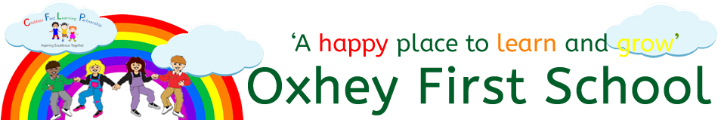 Curriculum Long-term OverviewCycle AEYFSAutumn TermSpring TermSummer TermMathematical Development (maths)Just like me!It’s me 1,2,3Light and Dark Alive in 5Growing 6,7,8Building 9,10To 20 and beyondFirst, then, nowFind my patternOn the move English core textsHarry and the Dinosaurs go to SchoolElmerMy Mummy and Daddy Make Me LaughA Quiet Night InOliver’s Fruit SaladTitus’ Troublesome ToothPeace at LastFunnybonesBonfire NightDeepal’s DiwaliThe Scarecrow’s WeddingKipper’s BirthdayStickmanThe Nativity StoryDragons in the CityLost and FoundHow to Catch a StarMog and the Vee- Eee- TeeZog and the Flying DoctorsFireman Piggy WiggySupertatoMrs Wolf’s PancakesGoldilocks and the Three BearsThe Gingerbread ManThe Three Little PigsThe Three Billy Goats GruffThe Enormous TurnipThe Ugly DucklingThe Very Hungry CaterpillarThe Bad-Tempered LadybirdThe Teeny-Weeny TadpoleJasper’s BeanstalkOnce There Were GiantsMr Grumpy’s OutingThe Little Red TrainMrs Armitage on WheelsThe Singing MermaidWhat the Ladybird Heard on HolidayEnglish GenresStories with predicable and patterned language.CVC wordsLabels & lists InvitationsGreeting cards Traditional Tales Labels & listsCaptions Rhyming stringsStories with predicable and patterned language.Simple recount -My NewsSimple sentences Rhyming stringsUnderstanding the World (science)SeasonsAnimals including humansForces and magnetsSeasonsMaterialsSeasons Living things and their habitatsPlants and life cyclesArt DrawingColour mixingTexture and collageSculpturePrintingPattern D&TJoining and manipulating materialsIndependent application of skillsSkills and vocabulary for evaluationGeographyWhere I liveSeasonal changeSimilarities and differencesJourneys History (UoW)My familyExplorationOnce upon a timeTransport Computing –(Barefoot Computing)Busy bodiesAwesome AutumnWinter warmersSpringtimeGrowingSummer funMusic – (Charanga)Jack and the BeanstalkAnyone can playChristmasNativity songsMeAnyone can playColoursBig bear funkAnyone can playOur worldPE (Physical Development)Fundamental movementGymnasticsDanceManipulation skillsSkill developmentApplying skillsPSHRELet’s play shopsWho is playing?It’s your turnGood friendsMake your choiceOdd jobsHide and seekNan’s house‘I like…’It’s your turnWhat a problemTake the plungeAn old friendMe and youStick to the rulesChatterboxWhere I liveCan you help?Well, doneA new babyDeaf girlRainy daysI feel poorlyClean and tidyBully boyFamily FunOne gold starAll join inI’m stuckFair sharesThe pantomimeYou smellA waiting gameA piece of cakeBusy bodyThe new petDressing upE safety/ being safe’Eid Mubarak!’  Playtime gamesLitter bugRESpecial placesThe birth of JesusRelationshipsEasterCaring for creationHelping othersSignificant person – His/Geog/science/art/D&TMusic/PESchool nurseFire fighterNeil ArmstrongTim PeakeHelen SharmanPoliceCareersDental hygienistAstronomer AstronautZoo KeeperBus DriverEducational visitVisitor-nurseJodrell BankPeak WildlifeKS1Autumn TermSpring TermSummer TermMathsPlace value, addition/subtraction, shapeMultiplication & division /Fractions, Measures, Money, Estimating Measures/ statistics/problem solving, time, consolidation English core textsThis is the Bear and the Picnic LunchThis is the Bear and the Scary NightOld Bear StoriesGeorge and the DragonPaper Bag PrincessThree Little Pigs - (The true story of the Three Pigs)The Lighthouse Keepers LunchTom and Lucy go to the SeasideSeas and Oceans - Usborne (N.F)English GenresLabels, lists and captions (Y1)Character/Setting descriptionsNarrative—Stories with familiar settingsRetellPoetry: Use the sensesRecount InstructionsTraditional and well-loved stories with predictable and patterned languageRetell (year 1)Retell with an alternative ending (Year 2) Poetry: Shape poems  Personal experiences linked to recounts Traditional and well-loved stories Information Texts including glossaries Poetry: RiddlesScienceY1-Seasonal changes/Animals including humans Y2-All living things and their habitats /Animals including humansY1 and Y2 Everyday materialsY1&Y2 PlantsArtDrawing & Printing Drawing & Painting Collage & Sculpture (clay)D&TMechanisms: Wheels and AxlesStructures: Freestanding StructuresCooking and Nutrition: Preparing Fruit and VegetablesGeographyMy Local Area-What do I know about the UK and where I live?Hot and Cold-Why are some places in the world always hot and others always cold?Recycling-Why do we recycle? HistoryGrandparents - What was my Grandparents’ childhood like?Castles-Why do we have castles?Famous Stoke People- Who were and are famous in Stoke and the UK?ComputingY1 Technology around us/Y2 IT Around us. Y1-Digital painting/Y2 Digital photography Y1-moving a robot/Y2 robot algorithms. Y1-grouping data/Y2-pictogramsY1digitial writing/Y2 digital music.Y1-programming animations/Y2 programming quizzes. MusicRhythm in the Way we WalkNativity RehearsalHey You !Friendship SongZoo TimeReflect, Rewind, ReplayPEGames DanceGymnasticsGymnasticsDanceGamesPSHRERelationshipsHealth & well-being Living in the Wider WorldRelationshipsHealth & well-being Living in the Wider WorldRelationshipsHealth & well-being Living in the Wider WorldREBelonging to a GroupCelebrations FamiliesWorshipping ceremonies Storytelling through sacred writingsShowing kindness and goodnessSignificant person – Hist/Geog/science/art/D&TMusic/PENeil ArmstrongAndy WarholMiller HutchinsonFlorence Nightingale/Elizabeth Garrett Anderson. William Kirby/Prem Singh Gill. David Beckham, Alex Scott, Oti Mabusi, Ashley BanjoWilliam the ConquerorPaul KleeBenjamin Franklin/Chester GreenwoodCharles MacintoshMatt Whitlock, Claudia FragapaneReginald MitchellPhoebe CummingsDr Ben WoodcockMaria Sibylla MerianOti Mabusi, Ashley Banjo, Katarina Johnson, Mo FarahCareersMuseum Curator – (Freshwater Theatre)Tour Guide/Historian (Stafford Castle)Explorer/Marine Biologist Potter/Ceramic Worker (Gladstone Pottery/Emma Bridgewater)Broadcaster – (Signal Radio)Educational visitToy museum Stafford Castle Emma Bridgewater Factory KS2Autumn TermSpring TermSummer TermMathsShape and place value, addition & subtraction Addition, subtraction, multiplication, division and fractions Measures, money, statistics, consolidation English core textsHorrid Henry Escape from PompeiiThe Great Kapok Tree The Iron ManThe Secret GardenEnglish GenresStories with a familiar setting/Alternative endingsDiariesPoetry: Poetry Appreciation Stories set in an imaginary world.Letters Non-chronological reportsExplanation TextsPoetry: Exploring Form (Kenning)Adventure storiesNon-chronological reportsExtended storiesInstructions (Year 3) Newspaper articles (Year 4)RecountsPoetry: Exploring Form (Haiku)ScienceY3 Light & ShadowY3 Animals including HumansY4 States of MatterY4 Animals including Humans Y3 Magnets & ForcesY3 PlantsY4 ElectricityY4 Living Things & Their HabitatsY3 Rocks/science retrievalY4 Sound /science retrieval ArtDrawingSculpture (3D Junk Modelling)Printing D&TCooking and Nutrition: Healthy and Varied DietMechanical Systems: Levers and Linkages Electrical Systems: Simple Circuits and SwitchesGeographyBiomes – What are biomes and how are they created?Mountains- How are mountains formed and what causes an earthquake, tsunami or volcano?Energy – How do we energise our homes and country? HistoryAncient Greeks – What did the Ancient Greeks bring to the world? Romans- How did Britain change between the end of the iron age and the end of the roman occupation? Homes over time – How have our homes changed over time? ComputingY3 Connecting Computers/Y4 The InternetY3-Stop-frame animation/Y4 Photo Editing Y3 Sequencing Sounds/Y4 Repetition in ShapesY3 Branching Databases/Y4 Data Logging Y3 Desktop Publishing/Y4 Photo EditingY3 Events and actions in Programs/Y4 Repetition in GamesMusicLet your Spirit fly!Glockenspiel 1Three Little BirdsStop!Mamma Mia!Reflect, Rewind, ReplayPEGamesGymnasticsGymnasticsGamesOAA and AthleticsPSHRERelationshipsHealth & well-being Living in the Wider WorldRelationshipsHealth & well-being Living in the Wider WorldRelationshipsHealth & well-being Living in the Wider WorldREEnvironment and Harvest Religion in the HomeSharing special foodLent The beginning of the WorldFeatures and patterns of worship MFLBonjour!En ClasseMon CorpsLes AnimauxMa FamilleBon anniversaireSignificant person – Hist/Geog/science/art/D&TMusic/PEGods – Zeus, Hera, Poseidon, AphroditeHenri RousseauMarie Curie Paul SharpePercy Shaw Anders Celsius Kenneth Alford, Marvin Gaye, Barry WhiteJonah Lomu, Owen Farrell, Jonny Wilkinson, Lous Smith, Nile Wilson, Simone Biles, Georgia-Mae FentonJulius Caesar/ClaudiusGuerra de la PazSir Isaac Newton/William GilbertLewis Latimer/Thomas Edison Rachel Carson Jan IngenhouzBob MarleyLous Smith, Nile Wilson, Simone Biles, Georgia-Mae FentonWilliam MorrisLeonardo Di VinciWilliam Smith Johan Strauss, Panjabi MC, Astor Piazzolla, Sergio Mendes, ABBA Handel, Beethoven, Wagner, GershwinBear Grylls, Ray Mears, Steve Backshall, Dame Kelly Holmes, Linford Christie, Sebastian Cole, Sally Gunnell,Beyonce, Darcy Bussell, AJ Pritchard, Sergei Polunin CareersArmed Forces (Remembrance) – (Major Peach)Outdoor Pursuits Instructor – (Christian Fox)Outdoor Education Instructor – (Standon Bowers Visit)Printer – (Black Country Museum)Electrician Builder – Kevin Humphries/Staffordshire County CouncilQuantity Surveyor – Rob DeaconConservationist – World of WaterEducational visitAncient Greece Experience DayStandon Bowers ResidentialDewa Centre, Chester- Roman Experience Black Country Museum 